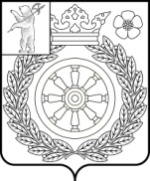 АДМИНИСТРАЦИЯ ВЕЛИКОСЕЛЬСКОГОСЕЛЬСКОГО ПОСЕЛЕНИЯПОСТАНОВЛЕНИЕ 08.02.2023 г.                                                                                                                          № 5/1          На основании Федерального закона от 06.10.2003 № 131-ФЗ «Об общих принципах организации местного самоуправления в Российской Федерации», Постановления Правительства Российской Федерации от 28 января 2006 г. № 47 «Об утверждении Положения о признании помещения жилым помещением, жилого помещения непригодным для проживания, многоквартирного дома аварийным и подлежащим сносу или реконструкции, садового дома жилым домом и жилого дома садовым домом», Административного регламента по предоставлению муниципальной услуги «Признание в установленном порядке помещения жилым помещением, жилого помещения непригодным для проживания, многоквартирного дома аварийным и подлежащим сносу или реконструкции, садового дома жилым домом и жилого дома садовым домом», утвержденным постановлением Администрации Великосельского сельского поселения № 9 от 31.01.2012, статьёй 27 Устава Великосельского сельского поселения и Технического заключения по результатам проведения строительно-технической экспертизы по определению аварийности жилых домов, утвержденных Директором ООО «СТРОЙТЕХЭКСПЕРТ» от 23.12.2019 г.,АДМИНИСТРАЦИЯ  ВЕЛИКОСЕЛЬСКОГО  СЕЛЬСКОГО ПОСЕЛЕНИЯ ПОСТАНОВЛЯЕТ:	1. Внести изменения в пункт 2 постановления Администрации Великосельского сельского поселения от 01.03.2021 № 22/2 «О признании многоквартирного дома аварийным и признании недействительным постановления от 03.04.2015 № 60 «О дальнейшем использовании жилого помещения»»  и изложить в следующей редакции: «Определить срок расселения собственников (нанимателей) помещений, указанных в пункте 1 настоящего постановления в срок до 30.12.2025 года».2. Контроль за исполнением настоящего постановления возложить на заместителя  Главы Администрации Великосельского сельского поселения Малкову А.А.3. Опубликовать настоящее постановление в районной массовой газете «Гаврилов-Ямский вестник» и на официальном сайте Администрации Великосельского сельского поселения в сети Интернет.4. Настоящее постановление  вступает в силу с момента опубликования.Глава  Великосельского сельского поселения                                                                                       В.И.ВодопьяновО внесении изменений в постановление «О признании многоквартирного домааварийным и признании недействительным постановления от 03.04.2015 № 60«О дальнейшем использовании жилого помещения»»